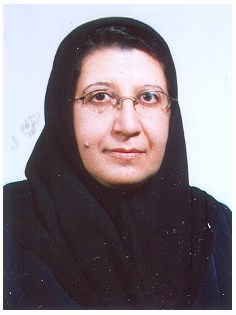 استاد موسسه بیوشیمی بیوفیزیک- دانشگاه تهرانبی بی راضیه یزدان پرستتلفن دفتر:  +98 (21)پست الکترونیکی: ryazdan@ut.ac.irتحصیلاتدکتری,1365,شیمی داروئی,پوردو
زمینههای تخصصیو حرفهایسوابق کاري و فعالیت های اجراییمدیر گروه بیوشیمی-(از 1392)
فعالیت های علمیمقالات- Biochemical and histopathological evaluation of chAdox1-S and BBIBP- CorV vaccination in normal and streptozotocin-induced diabetic wistar rats. teymoorzadeh mahsa, Daneshfar Negar, Yazdan Parast Bi Bi Razieh (2023)., PLoS One, 18(5), 1-13.

- Beta cell regeneration upon magainin and growth hormone treatment as a possible alternative to insulin therapy. Moosavi Azam, Yazdan Parast Bi Bi Razieh (2023)., FEBS Open Bio, 13(13), 447-458.

- Recombinant production and purification of Inosine 5-phosphate dehydrogenase 1 retinal isoforms for functional studies. ANDASHTI BEHNAZ, Yazdan Parast Bi Bi Razieh, galedari hamid (2022)., ﻿ACTA MEDICA IRANICA, 60(12), 765-771.

- Teucrium polium L: An updated review of phytochemicals and biological activities. Bahrami kia seifollah, hemmati parvaneh, Yazdan Parast Bi Bi Razieh (2022)., Avicenna Journal of Phytomedicine, 12(3), 224-240.

- Differentiation of PANC-1 ductal cells to B-like cells via cellular GABA modulation by magainin and CPF-7 peptide. HEYDARI MORTEZA, Yazdan Parast Bi Bi Razieh (2022)., BIOCHEMICAL AND BIOPHYSICAL RESEARCH COMMUNICATIONS, 597(597), 128-133.

- تکوین لوله گوارش با اشاره ویژه بر ظرفیت پروتئازهای اسیدی و قلیایی در لارو ماهی صبیتی (Sparidentex hasta).  سمیرا ناظم رعایا, نعمت اللهی محمدعلی, یزدان پرست بی بی راضیه, فرحمند حمید, رضائی آناهیتا (1399)., شیلات, 73(2), 255-272.

- Investigation of 3T3-L1 Cell Differentiation to Adipocyte, Affected by Aqueous Seed Extract of phnoenix Dactylifera L. etesami behrouz, ghaseminezhad sara, Norozi Azin, Rashidi Marzieh, Yazdan Parast Bi Bi Razieh (2020)., Reports of Biochemistry and molecular biology, 9(1), 25-14.

- Pepsinogen expression during larval development of a Persian Gulf Sparid, Sobaity. Nazemroaya Samira, Nematollahi Mohammad Ali, Yazdan Parast Bi Bi Razieh, Farahmand Hamid, Rezaie Annahita, Zabayeh Najafabadi Mojtaba (2020)., AQUACULTURE, 523(0), 735131.

- The functional impact of the C/N-terminal extensions of the mouse retinal IMPDH1 isoforms: a kinetic evaluation. ANDASHTI BEHNAZ, Yazdan Parast Bi Bi Razieh, Barzegari Ebrahim, Galehdari Hamid (2019)., MOLECULAR AND CELLULAR BIOCHEMISTRY, 465(1-2), 155-164.

- A genome-scale CRISPR/Cas9 knockout screening reveals SH3D21 as a sensitizer for gemcitabine. masoudi mohammad, seki motoaki, Yazdan Parast Bi Bi Razieh, yachie nozomu, Aburatani hiroyuki (2019)., Scientific Reports, 9(1).

- Overexpression of Hes1 is involved in sensitization of K562 cells to Imatinib. Eskandari Sedigeh, Yazdan Parast Bi Bi Razieh (2018)., JOURNAL OF CELLULAR BIOCHEMISTRY, 120(6), 10128-10136.

- Augmentation of endogenous GABA pool size induced by Magainin II peptide. Boostan Nona, Yazdan Parast Bi Bi Razieh (2018)., BIOCHEMICAL AND BIOPHYSICAL RESEARCH COMMUNICATIONS, 506(506), 891-894.

- Hypolipidemic activity of Dracocephalum kotschyi involves FOXO1 mediated modulation ofPPARgama expression in adipocytes. Aslian Shima, Yazdan Parast Bi Bi Razieh (2018)., Lipids in Health and Disease, 17(17), 245-254.

- A simplified globally affordable experimental setup for monitoring DNA diagnosis by a QD-based technique. Rostam Gohari Samira, Yazdan Parast Bi Bi Razieh (2017)., FOLIA MICROBIOLOGICA, 63(2), 229-235.

- Differential impact of various reactive oxygen species (ROS) on HIF-1α/p53 direct interaction in SK-N-MC neuroblastoma cells. Parandavar Elham, Yazdan Parast Bi Bi Razieh (2017)., Cell and Bioscience, 7(1), 1-10.

- تعیین مهمترین عوامل موثر بر پراکنش گونه Daphne mucronata Royle و مدل‌سازی رویشگاه‌های پتانسیل آن. ترنیان فرج الله, آذرنیوند حسین, یزدان پرست بی بی راضیه, زارع چاهوکی محمدعلی, جعفری محمد (1396)., مرتع, 11(2), 179-193.

- Induction of transient cell cycle arrest by H2O2 via modulation of ultradian oscillations of Hes1, Socs3, and p-Stat3 in fibroblast cells. Babaei Khalili Masoumeh, Yazdan Parast Bi Bi Razieh (2017)., JOURNAL OF CELLULAR BIOCHEMISTRY, 119(2), 1453-1462.

- Teucrium polium extract reverses symptoms of streptozotocin-induced diabetes in rats via rebalancing the pdx1 and foxo1 expressisiions. Tabatabaie Parvaneh sadat, Yazdan Parast Bi Bi Razieh (2017)., BIOMEDICINE & PHARMACOTHERAPY, 93(93), 1033-1039.

- Activation of STAT3/HIF-1α/Hes-1 axis promotes trastuzumab resistance in HER2 –over expressing breast cancer cells via down regulation of PTEN.. Aghazadeh Safieh, Yazdan Parast Bi Bi Razieh (2017)., BIOCHIMICA ET BIOPHYSICA ACTA-GENERAL SUBJECTS, 1861(1861), 1970-1980.

- Bcl6 gene silencing facilitates PMA- induced megakaryocyte differentiation in K562 cells.. Eskandari Sedigeh, Yazdan Parast Bi Bi Razieh (2017)., Journal of Cell Communication and Signaling, 11(11), 357-367.

- Non-crosslinking gold nanoprobe-LAMP for simple, colorimetric, and specific detection of salmonella typhi. Bozorgmehr Ali, Mollasalehi Hamid Reza, Yazdan Parast Bi Bi Razieh (2016)., JOURNAL OF NANOPARTICLE RESEARCH, 18(18), 351-359.

- Sensitizing effect of juglone is mediated by down regulation of Notch1 signaling pathway in trastuzumab-resistant SKBR3 cells. Sajadi Soraa, Yazdan Parast Bi Bi Razieh (2016)., APOPTOSIS, 22(1), 135-144.

- Mycophenolic acid potentiates HER2 overexpressing SKBR3 breast cancer cells induce apoptosis: involvement of AK/Foxo1 and JAK2/stat3 pathways.. Aghazadeh Safieh, Yazdan Parast Bi Bi Razieh (2016)., APOPTOSIS, 21(21), 1302-1314.

- Cambating trastuzumab resistance by targeting thioredoxin-1/PTEN interaction. Sadeghi Rizi Akram, Yazdan Parast Bi Bi Razieh, Aghazadeh Safieh (2016)., TUMOR BIOLOGY, -(37), in press.

- Involvement of Numb-mediated HIF-1a inhibition in anti-proliferative effect of PNA anti miR-182 in trastuzumab-sensitive and resistance SKBR3 cells.. Sajadi Soraa, Yazdan Parast Bi Bi Razieh, Sadeghi Rizi Akram (2015)., TUMOR BIOLOGY, 37(5), in press.

- تأثیر جایگزینی زودهنگام غذای زنده با غذای خشک بر عملکرد لارو صبیتی (Sparidentex hasta). ناظم الرعایا سمیرا, نعمت اللهی محمدعلی, یزدان پرست بی بی راضیه, فرحمند حمید, میرزاده قدرت (1394)., شیلات, 68(2), 313-328.

- Augmentation of oxidative stress-induced apoptosis in MCF7cells by ascorbate-tamoxifen and/or ascorbate-juglone treatments.. Sajadi Soraa, Yazdan Parast Bi Bi Razieh, Roshan Zamir Fariba (2015)., IN VITRO CELLULAR & DEVELOPMENTAL BIOLOGY-PLANT, -(52), in press.

- Differential behaviors of trastuzumab-sensitive and - resistant SKBR3 cells treated with menadione reveal the involvement of Notch1/Akt/FOX1 signaling elements. Sajadi Soraa, Yazdan Parast Bi Bi Razieh (2015)., MOLECULAR AND CELLULAR BIOCHEMISTRY, 408(408), 89-102.

- Ontogenetic development of digestive enzymes in sobaity sea bream sparidentex hasta larve under culture condition. Nazemroaya Samira, Yazdan Parast Bi Bi Razieh, Nematollahi Mohammad Ali, Farahmand Hamid, Mirzadeh Qodrat (2015)., AQUACULTURE, 448(1), 545-551.

- Stat5 reactivation by catechin modulates H2O2-induced apoptosis through microRNA-182/foxo1 pathway in SK-N-MC cells, to cell Biochemistry and Biophysics. Geysarzadeh Ali, Yazdan Parast Bi Bi Razieh (2015)., CELL BIOCHEMISTRY AND BIOPHYSICS, 71(71), 649-656.

- Apigenin modulates the expression levels of pro-inflammatory mediators to reduce the human insulin amyloid-induced oxidant damages in SK-N-MC cekks. Amini Rahim, Yazdan Parast Bi Bi Razieh (2014)., Human and Experimental Toxicology, in press(in press), in press.

- Quercetin attenuates cell apoptosis of oxidant-stressed SK-N-MC cells while suppressing UP-regulation of the defensive element, HIF-1a. Roshan Zamir Fariba, Yazdan Parast Bi Bi Razieh (2014)., NEUROSCIENCE, 277(277), 780-793.

- Ameliorative action of MN-Salen derivatives on CCl4-induced destructive effects and lipofuscin-like pigment formation in rat’s liver and brain, post –treatment of young rats with EUKs. Meftah Sakineh, Yazdan Parast Bi Bi Razieh,  مهسا مولایی (2014)., CellBio, in press(in press), in press.

- Curcumin protect SK-N-MC cells from H2O2-induced cell death by modulation of Notch signaling pathways. Kamarehi Maryam, Yazdan Parast Bi Bi Razieh, Aghazadeh Safieh (2014)., CellBio, 3(3), 72-86.

- The interplay between hyperglycemia-induced oxidative stress markers and the level of soluble receptor for advanced glycation end products in K562 cells.. Shemirani Farnoush, Yazdan Parast Bi Bi Razieh (2014)., MOLECULAR AND CELLULAR ENDOCRINOLOGY, 393(393), 179-186.

- Modulation of Notch signaling pathway to prevent H2O2 /menadione-induced SK-N-MC cells death by EUK 134. Kamarehi Maryam, Yazdan Parast Bi Bi Razieh (2014)., CELLULAR AND MOLECULAR NEUROBIOLOGY, in press(in press), in press.

- Prevention of nonalcoholic steatohepatitis in rats by two Manganese-salen complexes. Rezazadeh Alireza, Yazdan Parast Bi Bi Razieh (2014)., IRANIAN BIOMEDICAL JOURNAL, 18(18), 41-48.

- Effects of 7-Methoxy coumarin on coagulation system in Rats. Hosseinzadeh Ellyas, Yazdan Parast Bi Bi Razieh (2013)., International Journal of Pharmaceutical Research and Allied Sciences, 21(21), 2237-49.

- Protective effects of Flavonoid Baicalein against Menadione-induced Damage in SK-N-MC cells. Moslehi Maryam, Yazdan Parast Bi Bi Razieh (2013)., JOURNAL OF CELL BIOLOGY, 2(2), 15-24.

- Apegenin reduces human insulin fibrillation in vitro and protects SK-N-MC cells against insulin amyloids. Amini Rahim, Yazdan Parast Bi Bi Razieh, Bahrami-kia Seifollah (2013)., International Journal of Biological Macromolecules, 60(60), 334-340.

- Loop region-specific oligonucleotide probes for loop-mediated isothermal amplification-enzyme-linked immunosorbent assay truly minimize the instrument needed for detection process. Ravan Hadi, Yazdan Parast Bi Bi Razieh (2013)., ANALYTICAL BIOCHEMISTRY, 439(439), 102-108.

- Inhibition of human islet amyloid polypeptide (hIAPP) or amylin aggregation by two manganese-salen derivatives. . Bahrami-kia Seifollah, Yazdan Parast Bi Bi Razieh (2013)., EUROPEAN JOURNAL OF PHARMACOLOGY, 707(707), 17-25.

- An Improved non-crosslinking gold nanoprobe –NASBA based on 16 S rRNA for rapid discriminative bio-sensing of major salmonellosis pathogens. Mollasalehi Hamid Reza, Yazdan Parast Bi Bi Razieh (2013)., BIOSENSORS & BIOELECTRONICS, 47(47), 231-236.

- Suppressive effect of T. polium on oxidative damage among experimental steatohepatitis. Agazadeh Safiye, Yazdan Parast Bi Bi Razieh (2013)., International Journal of Pharmaceutical Sciences and Research Ano,  4( 5), 1747-1756.

- Regulation of P38, PKC/Foxo3/P73 signaling network by GTP during erythroid differentiation in chronic myelogenous leukemia. Meshkini Azadeh, Yazdan Parast Bi Bi Razieh (2013)., CELL BIOCHEMISTRY AND BIOPHYSICS, 67(67), 675-687.

- Development and evaluation of a novelnucleic acid sequence-based amplification method using one specific primer for simultaneous detection of Salmonella enteritidis and Salmonella typhimurium  . Mollasalehi Hamid Reza, Yazdan Parast Bi Bi Razieh (2013)., ANALYTICA CHIMICA ACTA, 770(770), 169-174.

- SK - N - MC cell death occurs by distinc molecular mechanisms in response to hydrogen peroxide and superoxide anions : involvements of JAK - STAT3 JNK and P38 MAP Kinases pathways. Moslehi Maryam, Yazdan Parast Bi Bi Razieh (2013)., CELL BIOCHEMISTRY AND BIOPHYSICS, 66(66), 817-829.

- Inhibition of H2O2 - induced cell death through FOXO1 modulation by EUK - 172 in SK - N - MC cells. Geysarzadeh Ali, Yazdan Parast Bi Bi Razieh (2012)., EUROPEAN JOURNAL OF PHARMACOLOGY, 697(1-3),  47-52.

- اثر فلاونوئید روتین بر میزان گلوکز خون و آنزیم های تنظیم کننده آن در ماهی سیم دریایی (sparus qurata) . ایمانی احمد, فرهنگی مهرداد, رفیعی غلامرضا, یزدان پرست بی بی راضیه (1391)., JOURNAL OF MARINE SCIENCE AND TECHNOLOGY, 3(3), 4-15.

- Foxo3a targets mitochondria during guanosine 5-triphosphate guided erythroid differentiation. Meshkini Azadeh, Yazdan Parast Bi Bi Razieh (2012)., INTERNATIONAL JOURNAL OF BIOCHEMISTRY & CELL BIOLOGY, 44(11), 1718-1728.

- بررسی نقش کمپلکس های منگنز سالن (Mn-salens) در پیشگیری از استئاتوهپاتیت غیرالکلی القا شده در مدل حیوانی.  علیرضا رضازاده, یزدان پرست بی بی راضیه,  مهسا مولایی (1391)., Iranian Journal of Endocrinology and Metabolism, 4(4), 368-374.

- EUK - 8 and EUK - 134 reduce serum glucose and lipids and lipids and ameliorate streptozotocin - induced oxidative damage in the pancreas lives kindneys and brain tissues of diabetic rats.. Bahramikia Safoolah, Yazdan Parast Bi Bi Razieh (2012)., MEDICINAL CHEMISTRY RESEARCH, 21(10), 3224-3232.

- Structure - activity relationship of fifteen different Mn - salen derivatives against free radicals.. Meftah Sakineh, Sajadi Soraa, Yazdan Parast Bi Bi Razieh (2012)., DRUG AND CHEMICAL TOXICOLOGY, 36(1), 9-18.

- Synthesis and antioxidant activities of [5 - Fluoro N, N-bis(salicylidene) ethylenediamine] and [5 - Fluoro N, N-bis(salicylidene) ethylenediamine] manganses (III) complexes. Meftah Sakineh, Yazdan Parast Bi Bi Razieh (2012)., IRANIAN JOURNAL OF CHEMISTRY & CHEMICAL ENGINEERING-INTERNATIONAL ENGLISH EDITION, 32(1), 67-75.

- Development and evaluation of  a loop-mediated isothermal amplification method in conjuncation with an enzyme-linked immunosorbent assay for specific detection of Salmonella serogroup D.. Ravan Hadi, Yazdan Parast Bi Bi Razieh (2012)., ANALYTICA CHIMICA ACTA, -(---), 64-70  .

- synthesis and structure - activity relationships of seven manganese - salen derivatives as anti - amyloidogenic and fibril - destabilizing agents against Hen - white lysozyme aggregation.. Bahramikia Safoolah, Yazdan Parast Bi Bi Razieh, Geysarzadeh Ali (2012)., Chemical Biology & Drug Design, 80(2), 227-236.

- Development of a new loop-mediated isothermal amplification assay for prt (rfbs gene to improve the identification of Salmonella group D. Ravan Hadi, Yazdan Parast Bi Bi Razieh (2012)., WORLD JOURNAL OF MICROBIOLOGY & BIOTECHNOLOGY, 28(5), 2101-2106.

- Flavonoid Baicalein modulates H2O2-induced mitogen activated protein kinases activation and cell D eath in SKC-N-MC cells. Moslehi Maryam, Meshkini Azadeh, Yazdan Parast Bi Bi Razieh (2012)., CELLULAR AND MOLECULAR NEUROBIOLOGY, 32(4), 549-560.

- Non - Cross linking gold nanoparticles for detection of nucleic acid sequence based amplification ( NASBA products ). Mollasalehi Hamid Reza, Yazdan Parast Bi Bi Razieh (2012)., ANALYTICAL BIOCHEMISTRY, 425(425), 91-95.

- Phytochemistry and medicinal properties of teucrium polium L. ( Lamiaceae ). Bahramikia Safoolah, Yazdan Parast Bi Bi Razieh (2012)., PHYTOTHERAPY RESEARCH, 26(11), 1581-93.

- Amelioration of diet - induced nonalcoholic steatohepatitis in rats by Mn - salen complexes via reduction of oxidative stress.  Alireza Rezazadeh, Yazdan Parast Bi Bi Razieh,  Mahsa Molaei (2012)., JOURNAL OF BIOMEDICAL SCIENCE, 19(---19), 26-33.

- Involvement of oxidative stress in taxol - induced apoptosis in chronic myelogenous leukemics K562 cells.  Azadeh Meshkini, Yazdan Parast Bi Bi Razieh (2012)., EXPERIMENTAL AND TOXICOLOGIC PATHOLOGY, 64(4), 357-65.

- ARTEMISIA DRACUNCULUS , PUNICA GRANATUM AND BERBERIS VULGARIS INHIBITORY EFFECTS ON PLATELET ADHESION AND COAGULATION FACTORS IN RATS. Hosseinzadeh Ellyas, Yazdan Parast Bi Bi Razieh (2012)., International Journal of Pharmaceutical Sciences and Research Ano, 3(10), 3693-3698 .

- protective effects of 1,3-diaryl-2-propane-1-one derivatives against H2O2-induced damage in SK-N-MC cells. Bayati Samaneh, Yazdan Parast Bi Bi Razieh, Sajadi Soraa (2011)., JOURNAL OF APPLIED TOXICOLOGY, 31(31), 545-553.

- Anti - amyloidogenic and fibrildestabilizing effects of two manganese salen derivatives against then egg - white lysozyme aggregation.  Seyfollah Bahramikia, Yazdan Parast Bi Bi Razieh (2011)., International Journal of Biological Macromolecules, 50(1), 187-197.

- Guanosine supplementation in K562 cells reduces the anti - proliferative and apoptotic effects of Gnidilatimonoein isolated from Daphne mucronata..  Kazem Nouri, Yazdan Parast Bi Bi Razieh,  Sarafnejad (2011)., CELL BIOLOGY INTERNATIONAL, 35(10), 1001-1008.

- Attennuation of lipid and protein oxidation by chalcone drivatives in Nuroblastoma cells against H2O2 - induced oxidative stress.  سمانه بیاتی, Yazdan Parast Bi Bi Razieh (2011)., Pharmacologyonline, 2(2), 489-479.

- Effect of 3 - hydrogenkwadaphnin on intracellular purine nucleotide contents and their link to K562 cell death.  Kazem Nouri, Yazdan Parast Bi Bi Razieh (2011)., FOOD CHEMISTRY, 328(1), 81-86.

- Modulation of H2O2 - induced MAPK activation and cell death in SK - N - MC cells by Euk134 a salen derivative.. Mohammadi Mohammad, Yazdan Parast Bi Bi Razieh (2011)., BASIC & CLINICAL PHARMACOLOGY & TOXICOLOGY, 108(6), 378-384.

- Intracellular GTP level determines cells fate toward differentiation and apoptosis.  Azadeh Meshkini, Yazdan Parast Bi Bi Razieh,  Kazem Nouri (2011)., TOXICOLOGY AND APPLIED PHARMACOLOGY, 253(3), 188-196.

- Anew Diterpene extracted from Daphne Mucronata effects on human K562 and CCRF - CEM cell lines.  Mehdi Hedayati, Yazdan Parast Bi Bi Razieh,  Marjan Zarif Yeganeh,  Laleh Hoghooghi Rad,  Fereidoun Azizi (2011)., Journal of Cancer Therapy, 2(1), 71-75.

- Anti - apoptotic and anti - inflammatory effects of silybum marinum in treatment of experimental steatohepatitis.  Safeye Aghazadeh,  Rahim Amini, Yazdan Parast Bi Bi Razieh,  Seyed Ghaffari (2011)., EXPERIMENTAL AND TOXICOLOGIC PATHOLOGY, 63(6), 569-574.

- Salen - manganase complexes EUK - 8 and EUK - 134 protect protein and lipid against oxidative damage in neuroblastoma cells and rat liver homogenates in vitro.  Seifollah Bahramikia, Yazdan Parast Bi Bi Razieh,  Alireza Rezazadeh,  Samaneh Bayati (2011)., International Journal of Pharmacy and Pharmaceutical Sciences, 6(12), 670-677.

- Proliferation inhibition cell cycle arrest and apoptosis induced by a natural diterpene ester from Daphne mucronata in human leukemia HL - 60.  Kazem Nouri, Yazdan Parast Bi Bi Razieh (2011)., DARU, 19(2), 145-153.

- Protective effects of 13 - diaryl - 2 - propen - 1 - one derivatives against H2O2 - induced damage in SK - N - MC cells.  Samaneh Bayati, Yazdan Parast Bi Bi Razieh,  Ss Majd,  Oh S (2010)., JOURNAL OF APPLIED TOXICOLOGY, -(---), 545-553.

- Antioxidant Efficacy of Nasturtium officinale Extracts Using Various In Vitro Assay Systems.  Seifollah Bahramikia, Yazdan Parast Bi Bi Razieh (2010)., Journal of Acupuncture and Meridian Studies, 3(4), 283-290.

- Teucrium polium reversed the MCD diet - induced liver injury in rats.  Rahim Amini, Yazdan Parast Bi Bi Razieh,  Safiye Aghazadeh,  Sh Ghaffari (2010)., Human and Experimental Toxicology, 30(9), 1303-12.

- Nanotoxicity and spectroscopy studies of silver nanoparticle : Calf thymus DNA and K562 as targets. Yazdan Parast Bi Bi Razieh,  S Bahramikia, Saboury Ali Akbar,  A Golestani,  Mahdie Rahban,  Adeleh Divsalar,  A Ardestani (2010)., Journal of Physical Chemistry C, 114(13), 5798-5803.

- Anti - amyloidogenic effect of AA3E2 attenuates B - amyloid induced toxicity in SK - N - MC cells.  H Shaykhalishahi,  M Taghizadeh, Yazdan Parast Bi Bi Razieh,  Yt Chang (2010)., CHEMICO-BIOLOGICAL INTERACTIONS, 186(1), 16-23.

- Effects of Teucrium polium on insulin resistance in nonalcoholic steatohepatitis.  Narges Nosrati,  Safiye Aghazadeh, Yazdan Parast Bi Bi Razieh (2010)., Journal of Acupuncture and Meridian Studies, 3(2), 110-104.

- Beta - cyclodextrin - bonded silica assists alkaline phosphatase and carbonic anhydrase refolding in a sollid phase assisted refolding approach.  Mohammad Ali Esmaeili, Yazdan Parast Bi Bi Razieh (2010)., PROCESS BIOCHEMISTRY, 45(2), 239-246.

- Inhibition of JNK along with activation of ERK 1/2 MAPK pathways improve steatohepatitis among the rats. Aghazadeh Safieh, Yazdan Parast Bi Bi Razieh (2010)., CLINICAL NUTRITION, 29(29), 385-381.

- Suppression of hepatic TN - a and TGF - B gene expressions in rats with induced nonalcoholic steatohepatitis.  رحیم امینی, Yazdan Parast Bi Bi Razieh (2009)., Pharmacologyonline, 3(3), 350-340.

- بررسی فعالیت آنزیم های گوارشی ماهی قزل آلای رنگین کمان (Oncorhynchus mykiss) در طی دوره محرومیت غذایی   و غذادهی مجدد. ایمانی احمد, یزدان پرست بی بی راضیه, بختیاری -, مجازی امیری ببب,  ظهیر سلجوقی (1388)., JOURNAL OF MARINE SCIENCE AND TECHNOLOGY, 8(8), 24-32.

- شاخص های تغذیه و رشد در ماهی قزل آلای رنگین کمان ( Oncorhynchus mykiss ) طی دوره های مختلف محرومیت غذایی و غذا دهی مجدد. ایمانی احمد, یزدان پرست بی بی راضیه,  مجید بختیاری, مجازی امیری باقر,  ظهیر شکوه سلجوقی (1388)., مجله علمی شیلات ایران, 11(11), 1-18.

- Radical scavenging abilities and hepatoprotective effects of [N, N - Bis ( salicylidene ) ethane - 1,2 - diaminato] oxovanadium ( IV ) complex in CCl4 - treated rats. Mohammadi Mohsen, Yazdan Parast Bi Bi Razieh (2009)., EXPERIMENTAL AND TOXICOLOGIC PATHOLOGY, -(---), 533-538.

- Protective effect of a triazine derivatives  ( AA3E2 on beta - amyloid - induced damage in SK - N - MC cells ). Yazdan Parast Bi Bi Razieh, Shikhalishahi Hamed (2009)., TOXICOLOGY IN VITRO, 23(7), 1283-1277.

- Teucrium polium in prevention of steatohepatitis in rats.  Rahim Amini, Yazdan Parast Bi Bi Razieh,  Narges Nosrati (2009)., LIVER INTERNATIONAL, 29(8), 1216-21.

- Inhibition of H2O2 - induced neuroblastoma cell cytotoxicity by a triazine derivative AA3E2.  Hamed Shaykhalishahi, Yazdan Parast Bi Bi Razieh,  Hyung Ho Ha,  Young Tae Chang (2009)., EUROPEAN JOURNAL OF PHARMACOLOGY, 622(1,3), 1-6.

- Suppressive effect of ethylacetate extract of T polium on cellular oxidative damages and apoptosis induced by 2 - deoxy - D - ribose role of denovo synthesis of glutathione. Yazdan Parast Bi Bi Razieh,  Amin Ardestani (2009)., FOOD CHEMISTRY, 114(4), 1230-1222.

- 3 - Hydrogenkwadaphnine, a novel diterpene ester from Dendrostellera lessertii, its role in differentiation and apoptosis of KG1 cells. یزدان پرست بی بی راضیه,  Azadeh Meshkini (1387)., PHYTOMEDICINE INTERNATIONAL JOURNAL OF PHYTOTHERAPY AND PHYTOPHARMACOLOGY, 16(2,3), 206-214.

- Protective effects of four iranian medicinal plants against free radical - mediated protein oxidation.  Seifollah Bahramikia,  Amin Ardestani, Yazdan Parast Bi Bi Razieh (2009)., FOOD CHEMISTRY, 115(1), 42-37.

- Antiplatelet and Antithrombotic Activities of Artemisia Dracunculus L . Leaves Extract.  Leila Shahriyary, Yazdan Parast Bi Bi Razieh (2009)., Pharmacologyonline, 1(---), 217-228.

- Efficacy of different fraction of Anethum graveolens leaves on serum lipoproteins and serum and liver oxidative status in experimentally induced hypercholesterolaemic rats models..  Seyfollah Bahramikia, Yazdan Parast Bi Bi Razieh (2009)., AMERICAN JOURNAL OF CHINESE MEDICINE, 37(4), 685-99.

- Insulin resistance or nonalcoholic steatohepatitis : which is the target of S. maranum.  Narges Nosrati, Yazdan Parast Bi Bi Razieh,  Mahsa Molaei (2009)., Pharmacologyonline, 3(---), 766-793.

- Feeding and grwoth efficiency indices of rainbow trout ( D. mykiss ) during deprivation and re - feeding periods.  Ahmad Imani, Farhangi Mehrdad, Yazdan Parast Bi Bi Razieh,  Majid Bakhtiyari,  Shokooh Saljooghi, Mojazi Amiri Bagher (2009)., IRANIAN JOURNAL OF FISHERIES SCIENCES, 18(2),  1-12.

- Effect of different treatments on seed dormancy of Teucrium polium.  Shakeri Maryam,  Manijeh Mianabadi, Yazdan Parast Bi Bi Razieh (2009).

- Methoxy VO - salen complex : In vitro antioxidant activity, cytotoxicity evaluation and protective effect on CCl4 - induced oxidative stress in rats.  Mohsen Mohamadi, Yazdan Parast Bi Bi Razieh (2008)., FOOD AND CHEMICAL TOXICOLOGY, 47(4), 721-716.

- Distinct MAPK signaling pathway, P21 up - regulation and caspase - mediated P21 cleavage Establishes the fate of U937 cells exposed to 3 - HK : differentiation versus opoptosis. Mosavi Mohammadamin, Yazdan Parast Bi Bi Razieh (2008)., TOXICOLOGY AND APPLIED PHARMACOLOGY, 230(1), 86-96.

- Antioxidant and free radical scavenging activity of a vanadium complex.  محسن محمدی, Yazdan Parast Bi Bi Razieh (2008)., Pharmacologyonline, 3(---), 648-637.

- Designing a Highly Efficient Refolding System for Alkaline Phosphatase using Combination of Cyclodextrin and Mg2+ Ion.  Fariba Khodagholi, Yazdan Parast Bi Bi Razieh (2008)., PROTEIN JOURNAL, 27(1), 1-6.

- Effect of hydroalcoholic extracts of Nasturium officinale leaves on lipid profile in high fat diet rats. Bahramikia Safoolah, Yazdan Parast Bi Bi Razieh (2008)., JOURNAL OF ETHNOPHARMACOLOGY, 115(1), 121-116.

- Alkaline phosphatase refolding assisted by sequential use of oppositely charged detergents : a new artificial chaperone system. Yazdan Parast Bi Bi Razieh, Khodagholi Fariba,  Efat Souri (2008)., International Journal of Biological Macromolecules, 42(2), 195-202.

- Nasturtium officinale reduce oxidative stress and enhance antioxidant capacity in hypercholesterolaemic rats. Yazdan Parast Bi Bi Razieh, Bahrami-kia Seifollah, Ardestani Amin (2008)., CHEMICO-BIOLOGICAL INTERACTIONS, 172(3), -.

- 2 - Deoxy - D - ribose - induced oxidative stress causes apoptosis in human monocytic cells: prevention by pyridoxal - 5' - phosphate. Ardestani Amin, Yazdan Parast Bi Bi Razieh,  As Nejad (2008)., TOXICOLOGY IN VITRO, 22(4), -.

- Comparative effects of Artemisia dracunculus, satureja hortensis and origunum majorana on inhibition of blood platelet adhesion, aggregation and secretion. Yazdan Parast Bi Bi Razieh, Shayari Lila (2008)., VASCULAR PHARMACOLOGY, 48(1), 37-32.

- A new artificial chaperone for protein refolding : sequential use of detergent and alginate. Khodagholi Fariba,  B Eftekharzadeh, Yazdan Parast Bi Bi Razieh (2008)., PROTEIN JOURNAL, 27(2), 123-129.

- Involvement of ERK/MAPK pathway in megakaryocytic differentiation of K562 cells induced by 3 - hydrogenkwadaphnin. Meshkini Azadeh, Yazdan Parast Bi Bi Razieh (2008)., TOXICOLOGY IN VITRO, 22(6), 1510-1503.

- A comparison of antioxidant capacities of ethanol extract of S . hortensis and A . dracunculus leveas. Bahrami-kia Seifollah, Yazdan Parast Bi Bi Razieh, Nosrati Narges (2008)., Pharmacologyonline, 2(2), 704-694.

- Solid - phase assisted refolding of carbonic anhydrase using a - cyclodextrin   -  polyurthane polymer. Esmaeili Mohammadali, Yazdan Parast Bi Bi Razieh (2008)., PROTEIN JOURNAL, 27(5), 334-342.

- Antioxidant and Free Radical Scavenging Activities of Different Fractions of Anethum Graveolens Leaves Using in Vitro Models. Bahrami-kia Seifollah, Yazdan Parast Bi Bi Razieh (2008)., Pharmacologyonline, 2(---), 219-233 .

- Terapeutic effects of Teucrium polium extract on oxidative stress in pancreas of streptozotozin - induced diabetic rats. Ardestani Amin, Yazdan Parast Bi Bi Razieh,  Shirin Jamshidi (2008)., JOURNAL OF MEDICINAL FOOD, 11(3), 525-32.

- Evaluation of the effect of Anethum graveolens L crude extracts on serum lipids and lipoproteins profiles in hypercholesterlaemic rats. Yazdan Parast Bi Bi Razieh, Bahrami-kia Seifollah (2008)., DARU, 16(2), 88-94.

- In vitro antioxidant and free radical scavenging activity of cyperus rotandus. Yazdan Parast Bi Bi Razieh, Ardestani Amin (2007)., JOURNAL OF MEDICINAL FOOD, 10(4), 667-674.

- Induction of megakargocytic differentiation in chromic myelogenous leukemia cell K562 by 3 - hydrogenkwadaphnin. Meshkini Azadeh, Yazdan Parast Bi Bi Razieh (2007)., JOURNAL OF BIOCHEMISTRY AND MOLECULAR BIOLOGY, 40(6), 944-51.

- Inhibition of blood platelet adhesion, aggregation and secretion by A. dracunculus leaves extracts. Shayari Lila, Yazdan Parast Bi Bi Razieh (2007)., JOURNAL OF ETHNOPHARMACOLOGY, 114(2), 198-194.

- G1 phase arrest and apoptosis induction in human thyroid cancer cell line Thr.C1. PI 33 by 3 - HK isolated from D. lessertii. Newrozi Azin, Yazdan Parast Bi Bi Razieh (2007)., IRANIAN BIOMEDICAL JOURNAL, 11(4), 221-215.

- The glycophosphatidylinositol anchor oppositely affects unfolding and refolding of alkaline phosphatase. Khodagholi Fariba, Yazdan Parast Bi Bi Razieh, Sadeghirizi Akram (2007)., JOURNAL OF BIOMOLECULAR STRUCTURE & DYNAMICS, 25(2), 189-194.

- Comparative evaluation of a - amylase refolding through two different artificial chaperone systems. Khodagholi Fariba,  Bahare Eftekharzadeh, Yazdan Parast Bi Bi Razieh (2007)., PROTEIN JOURNAL, 26(5), -.

- Inhibitory effects of ethy1 acetate extract of Teucrium Polium on in vitro protein glycoprotein. Ardestani Amin, Yazdan Parast Bi Bi Razieh (2007)., FOOD AND CHEMICAL TOXICOLOGY, 45(12), 2411-2402.

- Molecularly imprinted poly - cyclodextrin polymer Application in protein refolding. Esmaeili Mohammadali, Yazdan Parast Bi Bi Razieh (2007)., Biochimica et Biophysica Acta - Bioenergetics, 1770(6), 950-943.

- plasma membrane homing of tissue nonspecific alkaline phosphatase under the influence of 3 - HK : and antiproliferative agent from D.lessertii. Sadeghi Rizi Akram, Yazdan Parast Bi Bi Razieh (2007)., ACTA BIOCHIMICA POLONICA, 54(2), 329-323.

- Gnidilatimonoein from Daphne mucronata induces differentiation and Apoptosis in leukemia cell lines. Mahdavi Magid, Yazdan Parast Bi Bi Razieh (2007)., ARCHIVES OF PHARMACAL RESEARCH, 30(2), 177-81.

- Cooperative effects of artificial chaperone and Mg2+ ions on alkaline phosphatase refolding. Khodagholi Fariba, Yazdan Parast Bi Bi Razieh (2007)., BIOCHEMICAL ENGINEERING JOURNAL, 36(2), 130-123.

- Antioxidant and free radical scavenging potential of Achillea santolina extracts. Ardestani Amin, Yazdan Parast Bi Bi Razieh (2007)., FOOD CHEMISTRY, 104(1), 21-29.

- ERK 1/2 inactivation and p38 MAPK - dependent caspase activation during guanosine 5 - triphosphate - mediated terminal erythroid differentiation of K562 cells. Mosavi Mohammadamin, Yazdan Parast Bi Bi Razieh,  Abbass Lotfi (2007)., INTERNATIONAL JOURNAL OF BIOCHEMISTRY & CELL BIOLOGY, 39(9), 1697-1685.

- Control of aggregation in protein refolding: cooperative effects of artificial chaperone and cold temperature. Yazdan Parast Bi Bi Razieh, Esmaeili Mohammadali, Khodagholi Fariba (2007)., Journal of Biological Macromolecules, 2(40), 133-126.

- IMPROVEMENT OF LIVER ANTIOXIDANT STATUS IN HYPERCHOLESTEROLAMIC RATS TREATED WITH ANETHUM GRAVEOLENS EXTRACTS. Yazdan Parast Bi Bi Razieh, Bahrami-kia Seifollah (2007)., Pharmacologyonline, -(---), -.

- Experimental diabetes treated with Achilla santolina : effect on pancreatic oxidative parameters. Yazdan Parast Bi Bi Razieh, Ardestani Amin,  Shirin Jamshidi (2007)., JOURNAL OF ETHNOPHARMACOLOGY, 112(1), 18-13.

- Flavonoids an potential therapeutic agents for type I diabetes.. Ardestani Amin, Yazdan Parast Bi Bi Razieh (2007)., MEDICAL HYPOTHESES, 69(4), -.

- Down regulation of NF - kappa B as a therapeutic strategy for type 1 diabetes : effect of flavonoids. Ardestani Amin, Yazdan Parast Bi Bi Razieh (2007)., Iranian Journal of Medical Hypotheses and Ideas, 8(1), -.

- ترکیب 3-هیدروکسیجینکوا دافنین. موسوی محمدامین, یزدان پرست بی بی راضیه,  Abbas Lotfi (1385)., Journal of Biochemistry and Molecular Biology, 39(6), 729-722.

- GTP induces S - phase cell cycle arrest and inhibits DNA synthesis in K562 cells but not in normal human peripheral lymphocytes.. Mosavi Mohammadamin, Yazdan Parast Bi Bi Razieh,  Abbas Lotfi (2006)., J. Biochem and Molecular Biol, 39(5), 492-501.

- Evaluation of artificial chaperoning behavior of an insoluble cyclodextrin - rich copolymer : solid - phase assisted refolding of carbonic anhydrase. Yazdan Parast Bi Bi Razieh, Khodarahmi Reza (2006)., International Journal of Biological Macromolecules, 40(4), 326-319.

- Guanosine 5 - triphosphate induces differentiation dependent apoptosis in human leukemia U937 and KG1 cells. Yazdan Parast Bi Bi Razieh, Mousavi Seyed Amin, Mahdavi Magid,  Abbas Lotfi (2006)., Zhongguo yao li xue bao = Acta pharmacologica Sinica, 27(9), 1184-1175.

- Differentiation therapy as an effective strategy for the treatment of chronic myelogenous leukemia. Mosavi Mohammadamin, Yazdan Parast Bi Bi Razieh (2006)., MEDICAL HYPOTHESES, 6(67), 1471-1470.

- plasma protein oxidation in diabetic rats after supplementation with T. polium. Ardestani Amin, Yazdan Parast Bi Bi Razieh (2006)., Pharmacologyonline,  3(3), 347-342.

- اثر عصاره گیاه D. lessertii بر ترشح TNF-a و تنظیم کاهش گیرنده های آن بر سطح منوسیت های انسانی در محیط کشت. هدایتی مهدی, یزدان پرست بی بی راضیه (1384)., پژوهش در پزشکی, 29(29), 342-337.

- بررسی تأثیر عصاره گیاه دافنه ماکروناتا بر فاکتور نکروز دهنده توموری آلفا و گیرنده های آن بر منوسیت های انسانی در محیط کشت. هدایتی مهدی, یزدان پرست بی بی راضیه,  فریدون عزیزی (1384)., ویژه نامه هنرمعنوی, 7(27), 157-152.

- Teucrium polium extract effects pancreatic function of STZ  -  diabetic rats. Yazdan Parast Bi Bi Razieh, Esmaeili Mohammadali,  Javad Ashrafi Helan (2006)., IRANIAN BIOMEDICAL JOURNAL, 9(2), 85-81.

- Arificial chaperone - assisted refolding of chemically denatured  a - amylase. Yazdan Parast Bi Bi Razieh, Khodagholi Fariba, Khodarahmi Reza (2006)., International Journal of Biological Macromolecules, -(35), 263-257.

- Induction of differentiation and apoptosis in three human leukemia cell lines by a new compound from D. lessertii. Yazdan Parast Bi Bi Razieh, Mahdavi Magid, Mosavi Mohammadamin (2006)., ACTA BIOCHIMICA ET BIOPHYSICA SINICA, 38(7), 483-477.

- Daphnane - type diterpene esters as powerful agents for the treatment of leukemia. Yazdan Parast Bi Bi Razieh, Mosavi Mohammadamin (2006)., MEDICAL HYPOTHESES, 67(6), 1473-1472.

- protein refolding assisted by molecular tube based a - cyclodextrin as an artificial chaperon. Yazdan Parast Bi Bi Razieh, Esmaeili Mohammadali, Khodarahmi Reza (2006)., BIOCHEMISTRY-MOSCOW, 71(12), 1306-1298.

- ACHILLEA SANTOLINA REDUCED OXIDATIVE STRESS IN THE LIVER OF STREPTOZOTOCIN - INDUCED DIABETIC RATS. Ardestani Amin, Yazdan Parast Bi Bi Razieh (2006)., Pharmacologyonline, 3(---), 298-308 .

- kinetic aspects of alkaline phosphatase refolding in the presence of a - cyclodextrin. Yazdan Parast Bi Bi Razieh, Khodagholi Fariba (2005)., ARCHIVES OF BIOCHEMISTRY AND BIOPHYSICS, 446(1), 9-11.

- ترکیب 3-هیدروجنکوادافنین موجب القای تمایز در. یزدان پرست بی بی راضیه, موسوی محمدامین,  MH Sanati (1384)., PLANTA MEDICA, 71(12), 1117-1112.

- Differentiation and apoptosis of U937 leukemia cells by an active compound from D. lessertii.. Meshkini Azadeh, Yazdan Parast Bi Bi Razieh,  M Haidari (2005)., IRANIAN BIOMEDICAL JOURNAL, 13(1), 35-42.

- The cytotoxic and anti - proliferative effects of 3 - hydrogenkwadaphnin in K562 and Jurkat cells in reduced by guanosine. Mosavi Mohammadamin, Yazdan Parast Bi Bi Razieh,  Sanati Mh (2005)., JOURNAL OF STEROID BIOCHEMISTRY AND MOLECULAR BIOLOGY, 38(4), 398-391.

- Artificial chaperone - assisted refolding of GuHCl - denatured a - amylase at low temperature : refolding Vs . aggregation. Khodagholi Fariba, Yazdan Parast Bi Bi Razieh (2005)., PROTEIN JOURNAL, 24(5), 303-313.

- Fluorometric study of the artificial chaperone -assisted renaturation of carbonic anhydrase . Khodarahmi Reza, Yazdan Parast Bi Bi Razieh (2005)., International Journal of Biological Macromolecules, 36(36), 197-191.

- Comparative studies of the artificial chaperone - assisted refolding of thermally - denatured bovine carbonic anhydrase using different capturing ionic detergents and B - cyclodextrin. Yazdan Parast Bi Bi Razieh, Khodarahmi Reza,  E Soori (2005)., ARCHIVES OF BIOCHEMISTRY AND BIOPHYSICS, 437(2), 178-185.

- Alkaline phosphatase retained in HepG2 hepatocarcinoma cells vs . alkaline phosphatase released to culture medium : difference of aberrant glycosylation. Newrozi Azin, Yazdan Parast Bi Bi Razieh (2005)., BIOCHEMICAL AND BIOPHYSICAL RESEARCH COMMUNICATIONS, 330(2), 400-409 .

- ---------. موسوی محمدامین, یزدان پرست بی بی راضیه, صنعتی محمد حسین, صراف نژاد آقای (1384)., INTERNATIONAL JOURNAL OF BIOCHEMISTRY & CELL BIOLOGY, -(37), 2379-2366.

- The combined effects of two anti - aggregatory - agents : a - CD and Ca2+ ion, on the refolding process of denatured a - amylase. Yazdan Parast Bi Bi Razieh, Khodarahmi Reza (2005)., BIOTECHNOLOGY AND APPLIED BIOCHEMISTRY, 41(2), 162-157.

- Biochemical side effects of Teucrium polium on the plasma membrane alkaline phosphatase of K562 cells. Esmaeili Mohammadali, Yazdan Parast Bi Bi Razieh (2005)., Malaysian journal of biology, -(34), 69-65.

- Isolation and structure Elucidation of a new potent antineoplastic Diterpene from Dendrostellera lessertii. Sadeghi Habatollah, Yazdan Parast Bi Bi Razieh (2005)., The American journal of Chinese medicine, 33(5), 837-831.

- The Effects of the Crude and the Active Component of Dendrostellera lessertii on the Co - cultures of Human Monocytes with CCRF - CEM or K562 Cell Line. Yazdan Parast Bi Bi Razieh, Hedayati Mahdi,  F Aziz (2004)., IRANIAN INTERNATIONAL JOURNAL OF SCIENCE, 6(1), 1-13.

- Hypoglycaemic effect of Toucrium polium : studies with rat islets. Esmaeili Mohammadali, Yazdan Parast Bi Bi Razieh (2004)., JOURNAL OF ETHNOPHARMACOLOGY, 95(1), 27-30.

- Refolding of chemically denatured alfa - amylase in dilution additive mode. Khodarahmi Reza, Yazdan Parast Bi Bi Razieh (2004)., BIOCHIMICA ET BIOPHYSICA ACTA-GENERAL SUBJECTS, 1674(2), 181-175.

- The Effect of Gnidilatimonoein from D. mucronata, on the adhesive property of human platelets. Mianabadi Manijeh, Yazdan Parast Bi Bi Razieh (2004)., IRANIAN BIOMEDICAL JOURNAL, 8(3), 147-143.

- The anti - metastatic potency of Gnidilatimonoein, from D. mucronata, compared to  two Glycosylation inhibitors :   castanospermine and tunicamycin. Mianabadi Manijeh, Yazdan Parast Bi Bi Razieh (2004)., DARU, 12(1), -.

- Inhibition of substrate - tumor cell adhesion under the effect of Gnidilatimonoein purified from D. mucronata. Mianabadi Manijeh, Yazdan Parast Bi Bi Razieh (2004)., AMERICAN JOURNAL OF CHINESE MEDICINE, 32(3), 376-369.

- Anti - tumor Activity of Daphne mucronata Extract and its Effects on TNF - a Receptors and TNF - a Release in Cultured Human Monocytes. Hedayati Mahdi, Yazdan Parast Bi Bi Razieh, Fasihi Hadi,  Freidun Azizi (2003)., PHARMACEUTICAL BIOLOGY, 3(41), 194-198.

- Anti - tumor Activity and Cell Cycle Arrest of a New Diterpene Ester from Daphne mucronata Using K562 Cells. Sadeghi Habatollah, Yazdan Parast Bi Bi Razieh (2003)., IRANIAN BIOMEDICAL JOURNAL, 7(3), 127-131.

- ANTINEOPLASTIC EFFECTS OF DAPHNE MUCRONATA : INHIBITION OF DNA AND RNA SYNTHESIS. Yazdan Parast Bi Bi Razieh, Sadeghi Habatollah (2003)., ﻿ACTA MEDICA IRANICA, -(---), 202-206.

- Eeffect of leaf extract of D. Mucronata on plasma membrane alkaline phosphatase activity on two human cancer cell lines. Sadeghi Habatollah, Mianabadi Manijeh, Yazdan Parast Bi Bi Razieh (2002)., Journal of Tropical Medicine, 3(2), 173-169.

- A New prosapogenin from Guaiacum officinale. Ahmad V. U., Bano N. N., Bano S. S.,  David Smith, Yazdan Parast Bi Bi Razieh (1985)., JOURNAL OF NATURAL PRODUCTS, 48(5), 827-826.

کنفرانس ها- Investigation the effects of carboxyl terminal ellimination from 604 retinal isoform of IMPDH: an experimental and molecular dinamics simulation approach. Elyasi Ebli Parisa, Yazdan Parast Bi Bi Razieh, Gharaghani Sajjad (2022)., Iranian conference on Bioinformatics, 22-24 February, Kish, Iran.

- The structural Impact of the N-terminal peptide fragment in retinal IMPDH I, 603 variant, while exposed to purine nucleotides regulation. Motahar Maedeh, Yazdan Parast Bi Bi Razieh (2019)., the 4th conference on protein and peptide sciences, 1-2 May, Isfahan, Iran.

- The Impact of the C-terminal peptide extension in retinal IMPDH (546) variant in response to allosteric regulation with purine nucleotides. khaledi kia maryam, Yazdan Parast Bi Bi Razieh, alipour alipour (2019)., the 4th conference on protein and peptide sciences, 1-2 May, Isfahan, Iran.

- Contributing effect of CPF-7 and Magainin II peptides on STZ delivery to mouse pancreatic β cells. Boostan Nona, Yazdan Parast Bi Bi Razieh (2018)., the 15th iranian national congress of Biochemistry 6th international congress of biochemistry & Molecular biology, 25-28 August, Isfahan, Iran.

- Recombinant retinal isoforms of IMPDH1 were expressed in different conditions to canonical isoform. ANDASHTI BEHNAZ, Yazdan Parast Bi Bi Razieh, Ghalandari Hamaid (2018)., the 15th iranian national congress of Biochemistry 6th international congress of biochemistry & Molecular biology, 25-28 August, Isfahan, Iran.

- Hypolipidemic activity of Dracocephalum kotschyi extract via AKT-mediated induction of PPARγ expression in adipose tissue. Aslian Shima, Yazdan Parast Bi Bi Razieh (2018)., the 15th iranian national congress of Biochemistry 6th international congress of biochemistry & Molecular biology, 25-28 August, Isfahan, Iran.

- Rosmarinic acid inhibits lipogenesis despite induced activity of AKT in 3T3-L1 cells. Aslian Shima, Yazdan Parast Bi Bi Razieh (2018)., the 15th iranian national congress of Biochemistry 6th international congress of biochemistry & Molecular biology, 25-28 August, Isfahan, Iran.

- investigating the anticancer secondary metabolic production by dendrostellera lessertii cell culture technique. Moussavi torshizi Seyed erfan, Yazdan Parast Bi Bi Razieh (2018)., the 15th iranian national congress of Biochemistry 6th international congress of biochemistry & Molecular biology, 25-28 August, Isfahan, Iran.

- Terminal extensions of mouse IMPDH isoforms modulates physiological function of enzyme. Nabi Afgehyi Mohsen, Yazdan Parast Bi Bi Razieh (2018)., the 15th iranian national congress of Biochemistry 6th international congress of biochemistry & Molecular biology, 25-28 August, Isfahan, Iran.

- Evaluating the probability of Inosine 5-monophosphate dehydrogenase (IMPDH) gene knockdown involvement in erythroid differentiation of K562 leukimic cells. Yousef Vand Fatemeh, Yazdan Parast Bi Bi Razieh (2016)., 19th National and 7th International congress of Biology, 30 August-1 September, Tabriz, Iran.

- Overcoming trastuzumab resistance in HER-2 positive breast cancer cells via differentiation induction by Mycophenolic acid.. Agazadeh Safiye, Yazdan Parast Bi Bi Razieh (2016)., 19th National and 7th International congress of Biology, 30 August-1 September, Tabriz, Iran.

- A role for the Foxo3a/BCL-6 in PMA-induced megakaryocyte differentiation.. Eskandari Sedigeh, Yazdan Parast Bi Bi Razieh (2016)., 19th National and 7th International congress of Biology, 30 August-1 September, Tabriz, Iran.

- Which function of IMPDH (catalytic or transcriptional) should be targeted for anti-cancer drug design?. Yazdan Parast Bi Bi Razieh (2016)., 19th National and 7th International congress of Biology, 30 August-1 September, Tabriz, Iran.

- Modulation of platelet membrane glycoprotein expression following cryopreservation. Yazdan Parast Bi Bi Razieh (2016)., Samposium Cryobiology, 29 August, Tehran, Iran.

- ارتباط القاء تمایز اریتروئیدی در سلول های K562 با سطح نوکلئوتید گوانین درون سلولی. یوسف وند فاطمه, یزدان پرست بی بی راضیه (1395)., چهاردهمین کنگره سراسری بیوشیمی ایران, 26-28 تیر, تهران, ایران.

- تأثیر گونه های مختلف رادیکال های آزاد بر مکاتبات بین مولکولی HIF-1a و p53به عنوان عوامل سازگار سازی سلولی به استرس. یزدان پرست بی بی راضیه (1395)., چهاردهمین کنگره سراسری بیوشیمی ایران, 26-28 تیر, تهران, ایران.

- آنزیم اینوزین 5 منوفسفات دهیدروژناز (IMPDH) و القاء تمایز اریتروئیدی: مقایسه ای از مهار فعالیت کاتالیتیک با مهار فعالیت اتصالی به نوکلئیک اسید. یوسف وند فاطمه, یزدان پرست بی بی راضیه (1395)., چهاردهمین کنگره سراسری بیوشیمی ایران, 26-28 تیر, تهران, ایران.

- تشخیص افتراقی باکتری سالمونلا تیفی با استفاده از روش تکثیر همدما به واسطه تشکیل حلقهLAMP. بزرگمهر علی, یزدان پرست بی بی راضیه (1395)., چهاردهمین کنگره سراسری بیوشیمی ایران, 26-28 تیر, تهران, ایران.

- بیان ژن پپسینوژن در مرحله لاروی ماهی صبیتی و رابطه آن با رشد. ناظم رعایا سمیرا, نعمت اللهی محمدعلی, یزدان پرست بی بی راضیه, فرحمند حمید, میرزاده قدرت الله (1394)., همایش ملی- منطقه ای آبزی پروری ماهیان دریایی توسعه پایدار پرورش ماهی در قفس, 11-13 بهمن, اهواز, ایران.

- تکوین برخی از آنزیمهای گوارشی در مرحله لاروی ماهی صبیتی Sparidentex hasta. ناظم رعایا سمیرا, نعمت اللهی محمدعلی, یزدان پرست بی بی راضیه, فرحمند حمید, میرزاده قدرت الله (1394)., همایش ملی- منطقه ای آبزی پروری ماهیان دریایی توسعه پایدار پرورش ماهی در قفس, 11-13 بهمن, اهواز, ایران.

- Hypoxia inducible factor targeting as a substantial therapeutic strategy.. Yazdan Parast Bi Bi Razieh, Parandavar Elham (2015)., 1st International Nastaran Cancer Symposium., 1 October, Mashhad, Iran.

- Semi quantitative expression of pepsinogen gene during larval development of Sobaity seabream, Sparidentex hasta. Nazemroaya Samira, Nematollahi Mohammad Ali, Yazdan Parast Bi Bi Razieh, Farahmand Hamid, Mirzadeh Godrat Allah (2015)., 1st International and 9th National Biotechnology Congress of Islamic Republic of Iran, 24-26 May, Tehran, IRAN.

- AGE-induced oxidative stress can modulate the level of soluble receptor for AGE (sRAGE) in K562 cells. Shemirani Farnoush, Yazdan Parast Bi Bi Razieh (2014)., the 4th international symposium on molecular technology, 14-16 October, Tehran, Iran.

- Modulation of AMPK and foxo3a signaling elements in MPA -triggered erythroid differentiation of chronic myelogenous leukemia cells. Mirzarazi Elahe, Yazdan Parast Bi Bi Razieh (2014)., the 4th international symposium on molecular technology, 14-16 October, Tehran, Iran.

- A transitional cell cycle arrest induced by H2O2 in NIH3T3 fibroblasts. Babaei Masomeh, Yazdan Parast Bi Bi Razieh (2014)., the 4th international symposium on molecular technology, 14-16 October, Tehran, Iran.

- the ameliorative impact of resveratrol on AGE-induced oxidative stress and the level of soluble RAGE in a hyperglycemia model system. Shemirani Farnoush, Yazdan Parast Bi Bi Razieh (2014)., the 4th international symposium on molecular technology, 14-16 October, Tehran, Iran.

- GTP depletion enhances the anti-cancer activity of trastuzumab in SKBr3 breast cancer cell line. Agazadeh Safiye, Yazdan Parast Bi Bi Razieh (2014)., the 4th international symposium on molecular technology, 14-16 October, Tehran, Iran.

- the potentials of imaging mass spectrometry (IMS) A Molecular structure-Based new disease diagnostic and prognostic tool, in cell signaling studies. Yazdan Parast Bi Bi Razieh (2014)., The 4th International symposium on molecular technology, 14-16 October, Tehran, Iran.

- Menadione potentiates antigrowth effect of trastuzumab via ROS modulation in SKBr3 cells. Sajadi Soraa, Yazdan Parast Bi Bi Razieh (2014)., the 4th international symposium on molecular technology, 14-16 October, Tehran, Iran.

- Superoxide dismutase and glutatione are pivotal antioxidant targets in MPA-triggered erythroid differentiation of K562 cells. Mirzarazi Elahe, Yazdan Parast Bi Bi Razieh (2014)., the 4th international symposium on molecular technology, 14-16 October, Tehran, Iran.

- the interplay between oxidative stress and trastuzumab-induced cell death in breast SKBR3 cell line. Sadeghi Rizi Akram, Yazdan Parast Bi Bi Razieh (2014)., The 4th international symposium on molecular technology, 14-16 October, Tehran, Iran.

- The impact of AGE-modified albumin on intracellular reactive oxygen species (ROS) in K562 cells as mimicry diabetic condition. Shemirani Farnoush, Yazdan Parast Bi Bi Razieh (2014)., the 6th international congress of clinical laboratory and clinic, 12-14 February, Tehran, Iran.

- Anti-amyloidogenic effect of salen-manganese derivate against lysozyme. Sharifi Athar, Yazdan Parast Bi Bi Razieh (2013)., 2nd Neuroscience Congress, 18-20 December, Tehran, Iran.

- Apigenin protects SK-N-MC cells against human insulin amyloid toxicity. Amini Rahim, Yazdan Parast Bi Bi Razieh (2013)., 21st International Iranian Congress of Physiology and Pharmacology, 23-27 August, Tabriz, Iran.

- Inhibition of ROS-induced cell death by curcumin and EUK134 in SK-N-MC neuroblastoma cells. Kamarehi Maryam, Yazdan Parast Bi Bi Razieh (2013)., 21st International Iranian Congress of Physiology and Pharmacology, 23-27 August, Tabriz, Iran.

- Neuroprotective effects of Resveratrol on oxidative stress induced toxicity in SK-N-MC cells. Roshan Zamir Fariba, Yazdan Parast Bi Bi Razieh (2013)., 21st International Iranian Congress of Physiology and Pharmacology, 23-27 August, Tabriz, Iran.

- Querecetin can prevent prodeath effect of the transcriptional activator, HIF-1α, in a neuroblastoma cell line. Roshan Zamir Fariba, Yazdan Parast Bi Bi Razieh (2013)., 13th Iranian Congress of Biochemistry & 5th International Congress of Biochemistry and Molecular Biology, 16-19 April, Iran.

- Juglone kills MCF7 breast cancer cell line through modulation of redox system. Sajadi Soraa, Yazdan Parast Bi Bi Razieh (2013)., 13th Iranian Congress of Biochemistry & 5th International Congress of Biochemistry and Molecular Biology, 16-19 April, Iran.

- EUK-134 modulates ROS-induced notch signaling activation and cell death in SK-N-MC cells. Kamarehi Maryam, Roshan Zamir Fariba, Yazdan Parast Bi Bi Razieh (2013)., 13th Iranian Congress of Biochemistry & 5th International Congress of Biochemistry and Molecular Biology, 16-19 April, Iran.

- Catechin attenuates apoptosis via micro RNA-182 restoration in H2O2-exposed SK-N-MC cells. Geysarzadeh Ali, Yazdan Parast Bi Bi Razieh (2013)., 13th Iranian Congress of Biochemistry & 5th International Congress of Biochemistry and Molecular Biology, 16-19 April, Iran.

- A novel molecular amplification method based on ribosomal simultaneous detection of major Salmonellsis pathogens. Mollasalehi Hamid Reza, Yazdan Parast Bi Bi Razieh (2013)., 13th Iranian Congress of Biochemistry & 5th International Congress of Biochemistry and Molecular Biology, 16-19 April, Iran.

- Menadion and its combination with ascorbate induces cell death  in MCF7 cells. Sajadi Soraa, Yazdan Parast Bi Bi Razieh (2013)., 13th Iranian Congress of  Biochemistry & 5th International Congress of Biochemistry and  Molecular Biology, 16-19 April, Iran.

- Anti-tumor effects of Mycophenolic acid on breast cancer MCF-7 cells: Induction of apoptosis and differentiation. Agazadeh Safiye, Yazdan Parast Bi Bi Razieh (2013)., 13th Iranian Congress of Biochemistry & 5th International  Congress of Biochemistry and Molecular Biology, 16-19 April, Iran.

- Antiamylodgenic effect of Apigenin against human insulin aggregation. Amini Rahim, Yazdan Parast Bi Bi Razieh (2013)., 13th Iranian Congress of Biochemistry & 5th International Congress of Biochemistry and Molecular Biology, 16-19 April, Iran.

- Notch-1 Down regulation by EUK-134 is associated with the inhibition of cell apoptosis in neuroblastoma cells. Kamarehi Maryam, Yazdan Parast Bi Bi Razieh (2013)., 13th Iranian Congress of Biochemistry & 5th International Congress of Biochemistry and Molecular Biology, 16-19 April, Iran.

- Neuroprotective effect of quercetin on neuronal death induced by oxidative stress. Roshan Zamir Fariba, Yazdan Parast Bi Bi Razieh (2013)., 13th Iranian Congress of Biochemistry & 5th International Congress of Biochemistry and Molecular Biology, 16-19 April, Iran.

- Inhibition of H2O2-induced cell death by curcurmin in neuroblastoma cells. Kamarehi Maryam, Yazdan Parast Bi Bi Razieh (2013)., 13th Iranian Congress of Biochemistry & 5th International Congress of Biochemistry and Molecular Biology, 16-19 April, Iran.

- Efficacy of two manganese-salen derivatives to inhibit human islet amyloid polypeptide (IAPP) aggregation. Bahrami-kia Seifollah, Yazdan Parast Bi Bi Razieh, Geysarzadeh Ali (2013)., 13th Iranian Congress of Biochemistry & 5th International Congress of Biochemistry and Molecular Biology, 16-19 April, Iran.

- Sensitive and specific detection of Salmonella serogroup D by Loop-Mediated Isothermal Amplification. Ravan Hadi, Yazdan Parast Bi Bi Razieh (2012)., The 17th National and 5th International Iranian Biology Conference Sep 4-6 2012, 4-6 September, Kerman, Iran.

- Intraction of islet amyloid polypeptide (IAPP by two Mn-salen complexes by docking : a theoretical study.. Bahramikia Safoolah, Yazdan Parast Bi Bi Razieh (2012)., The 17th National and 5th International Iranian Biology Conference Sep 4-6 2012, 4-6 September, Kerman, Iran.

- Oxidative stress modulates FOXO1 via microRNA-182 down-regulation in SK-N-MC cells. Yazdan Parast Bi Bi Razieh, قیصرزاده علی (2012)., The 17th National and 5th International Iranian Biology Conference, 4-6 September, Kerman, Iran.

- Inhibition of H2O2-induced SK-N-MC cell death by baicalein.. Moslehi Maryam, Yazdan Parast Bi Bi Razieh (2012)., The 17th National and 5th International Iranian Biology Conference Sep 4-6 2012, 4-6 September, Kerman, Iran.

- Effect of Mn-salens on cytokines production in nonalcoholic steatohepatitis. Rezazadeh Alireza, Yazdan Parast Bi Bi Razieh (2012)., The 17th National and 5th International Iranian Biology Conference Sep 4-6 2012, 4-6 September, Kerman, Iran.

- Distinct signaling reseponses of nerve cells to different types of ROS. Yazdan Parast Bi Bi Razieh (2012)., 4th International Congress of cell Membranes and oxidative Stress, 26-29 June, Sparta, Turkey.

- Antioxidant and anti-inflammatory effects of silybum marianum improve steatohepatitis severity among rats.. Aghazadeh Safieh, Yazdan Parast Bi Bi Razieh (2011)., 12th Iranian Congress of Biochemistry  4th international congress of Biochemistry and molecular Biology Mashhad. Iran, 6-9 September, Mashhad, Iran.

- Effect of different starvation and refeeding regimes on the compensatory growth and feed utilization indices of rainbow trout oncorhynchus mykiss. Imani Ahmad, Farhangi Mehrdad, Yazdan Parast Bi Bi Razieh, بختیاری مجید, سلجوقی ظهیر شکوه, Mojazi Amiri Bagher (2009)., European Aquaculture Society, 2009, 14-17 August, Trondheim, Norway.

- Effect of diferent food deprivation periods on digestive enzyme activities of rainbow trout oncorhynchus mykiss. ایمانی احمد, Yazdan Parast Bi Bi Razieh, Farhangi Mehrdad, بختیاری مجید, سلجوقی ظهیر شکوه (2009)., European Acuaculture Society, 2009, 14-17 August, Trondheim, Norway.

- بررسی اثر تاریخچه تغذیه ای ماهی قزل آلای رنگین کمان (oncorhynchus mykiss بر شاخص های رشد و تغذیه. ایمانی احمد, فرهنگی مهرداد, یزدان پرست بی بی راضیه, بختیاری مجید, مجازی امیری باقر, سلجوقی ظهیر شکوه (1388)., نخستین همایش ملی ماهیان سرآبی, 22-24 فروردین, تنکابن, ایران.

- اثر دوره های مختلف گرسنگی و غذا دهی مجدد بر فعالیت آنزیم های گوارشی ماهی قزل آلای رنگین کمان Oncorhynchus mykiss. ایمانی احمد, یزدان پرست بی بی راضیه, فرهنگی مهرداد, بختیاری مجید, سلجوقی ظهیر شکوه (1388)., نخستین همایش ملی ماهیان سردآبی, 22-24 فروردین, تنکابن, ایران.

- Rainbow trout (oncorhynchus) can rehabilitate its digestive capacity after different feed deprivation periods. ایمانی احمد, Yazdan Parast Bi Bi Razieh, Farhangi Mehrdad, بختیاری مجید, سلجوقی ظهیر شکوه, Mojazi Amiri Bagher (2008)., 15th National & 3rd International Conference of Biology, 19-21 August, Tehran, Iran.

- The effect of Artemisia dracunculus leaves extract on platelet morphology by electron microscopy. شهریاری لیلا, Ahmadian Shahin, Yazdan Parast Bi Bi Razieh (2007)., 15th Meeting of Balkan clinical laboratory federation, 4-7 September, Antalya, Turkey.

کتب مجلاتپایان نامه ها و رساله ها- بررسی اثر سرکوب بیان ژن arl13b بر ساختارهای سایتوفیدیای مبتنی بر آنزیم IMPDH در سلول های سرطان پروستات در رده های سلولی PC-3 و DU-145، متین خان بیکی، بی بی راضیه یزدان پرست، کارشناسی ارشد،  1402/9/8 

- بررسی اثر سرکوب ژن arl13b بر تکثیر و مهاجرت سلول های سرطان پروستات در دو رده ی سلولی   PC-3 و DU-145 از طریق مسیر پیام رسانی Hedgehog، فائره صادقی، بی بی راضیه یزدان پرست، کارشناسی ارشد،  1402/9/22 

- ارزیابی قدرت لیپوژنیک ترکیبات خالص شده Xanthomicrol و Calycopterin از گیاه بادرنجبویه دنایی و Deacetylnemorone از گیاه مریم گلی بر روی رده سلولی 3T3-L1، سجاد فرشید، بی بی راضیه یزدان پرست، کارشناسی ارشد،  1401/6/23 

- بررسی تغییرات بیوشیمیایی خون و هیستوپاتولوژی کبد و کلیه در مدل موش صحرایی دیابتی پس از تزریق واکسن های آسترازنکا و سینوفارم، نگار دانشفر، بی بی راضیه یزدان پرست، کارشناسی ارشد،  1401/6/22 

- بررسی تاثیر واکسن های آسترازنکا و سینوفارم بر فاکتورهای بیوشیمیایی خون در مدل موش صحرایی، مهسا تیمورزاده، بی بی راضیه یزدان پرست، کارشناسی ارشد،  1401/6/22 

- بررسی اثر هورمون رشد بر عملکرد مگاینین در موش های دیابتیک شده با Streptozotocin، اعظم موسوی، بی بی راضیه یزدان پرست، دکتری،  1401/11/26 

- بررسی تاثیر حذف قطعه پپتیدی انتهای کربوکسیل از ایزوفرم 603 آنزیم اینوزین مونوفسفات دهیدروژناز رتینال موشی، پریسا الیاسی ابلی، بی بی راضیه یزدان پرست، کارشناسی ارشد،  1400/7/6 

- بررسی پایداری آنزیم IMPDH1 از طریق دومین CBS با کمک شبیه سازی های دینامیک مولکولی و روش های آزمایشگاهی، سمیرا ستاری، بی بی راضیه یزدان پرست، کارشناسی ارشد،  1400/11/10 

- مقایسه تنظیم فعالیت ایزوفرم های چشمی IMPDH1 نوع  وحشی و موتانت D226N موشی نوترکیب تحت تاثیر نوکلئوتیدهای پورینی در شرایط in vitro، مائده مطهر، بی بی راضیه یزدان پرست، کارشناسی ارشد،  1399/6/25 

- بررسی خاصیت آنتی متاستازی محصول حاصل از کشت سلول گیاه دی لزرتی (مازاریون)، جعفر گرمابی، بی بی راضیه یزدان پرست، کارشناسی ارشد،  1398/6/27 

- بررسی تمایز سلول های Panc-1 به سلول های بتا تحت تاثیر پپتیدهای Magainin-2 و Caerulein، مرتضی حیدری، بی بی راضیه یزدان پرست، کارشناسی ارشد،  1398/6/26 

- بررسی احیای سلول های پانکراسی تخریب شده تحت تاثیر پپتید مگاینین II، نونا بوستان، بی بی راضیه یزدان پرست، کارشناسی ارشد،  1398/6/24 

- بررسی رفتار کینتیکی و تنظیمی آنزیم اینوزین مونوفسفات 5 دهیدروژناز (IMPDH) و ارتباط آن در بیماری (RP10)  Retinit Pigmentosa، محسن نبی افجدی، بی بی راضیه یزدان پرست، کارشناسی ارشد،  1398/4/31 

- بررسی عملکرد دمین انتهای کربوکسیل آنزیم اینوزین 5- منو فسفات دهیدروژناز 1 در ایزوفرم های ویژه شبکیه، بهناز اندشتی، بی بی راضیه یزدان پرست، دکتری،  1398/10/4 

- بررسی تولید متابولیت (متابولیت های) ثانویه ضد سرطان گیاه Dendrostellera lessertii از طریق کشت سلولی، عرفان موسوی ترشیزی، بی بی راضیه یزدان پرست، کارشناسی ارشد،  1397/6/27 

- بررسی مسیر پیام رسانی وابسته به پروتئین 3-3-14 تحت شرایط استرس اکسیداتیو وتعیین نقش این مسیر در میزان لیپوژنز سلولهای 3T3-L1 تیمار شده با عصاره گیاه بادرنجبویه دنایی، شیما اصلیان، بی بی راضیه یزدان پرست، دکتری،  1397/11/30 

- بررسی اثر اکسید اتیو استرس بر چرخه سلولی در نورونهای کشت داده شده هیپوکامپ، معصومه بابایی خلیلی، بی بی راضیه یزدان پرست، دکتری،  1396/6/27 

- بررسی نقش پروتئین های 3-3-14 وFoxo3a طی تمایز درمانی با Imatinib وPhorbol  12-Myristate  13-Acetate در سلولهای K562، صدیقه اسکندری، بی بی راضیه یزدان پرست، دکتری،  1396/6/25 

- بررسی ارتباط بین مسیر سیگنالینگ HER2  ,مسیر سیگنالینگ JAK-STATدر سلولهای سرطان سینه تحت درمان با تراستوزوماب با هدف حساس سازی سلول ها به دارو، صفیه اقازاده اصل دین اباد، بی بی راضیه یزدان پرست، دکتری،  1395/7/12 

- بررسی ویژگی های اکولوژیک و اکوتوکسیسیتی گونه Daphne mucronata در دو استان لرستان و چهارمحال و بختیاری، فرج اله ترنیان، بی بی راضیه یزدان پرست، دکتری،  1395/5/2 

- کلونینگ و بیان ژن اینوزین مونوفسفات دهیدروژناز 2 (IMPDH2) از سلول k562 در میزبان پروکاریوتی، اکرم داودیان، بی بی راضیه یزدان پرست، کارشناسی ارشد،  1395/3/12 

- بررسی مکانیسم مولکولی اثر ضد دیابتیک گیاه مریم نخودی (Teucrium polium) در موش های دیابتی القاء شده از طریق استرپتوزوتوسین، پروانه سادات طباطبائی، بی بی راضیه یزدان پرست، کارشناسی ارشد،  1395/11/12 

- بررسی مکانیسم مولکولی اثر ضد دیابتیک گیاه مریم نخودی (Teucrium Polium) در موش های دیابتی القاشده از طریق استرپتوزوتوسین، پروانه سادات طباطبایی، بی بی راضیه یزدان پرست، کارشناسی ارشد،  1395/11/12 

- بررسی ارتباط بین مسیر سیگنالینگ HER2 و مسیر سیگنالینگ JAK-STAT در رده‌های سلولی سرطان سینه تحت درمان با تراستوزوماب با هدف حساس سازی سلول‌ها به دارو، صفیه آقازاده اصل دین آباد، بی بی راضیه یزدان پرست، دکتری،  1395/07/12 

- بررسی احتمال ارتباط مستقیم بین p53 وHIFI-a در شرایط هیپوکسی ونقش این ارتباط در القا آپوپتوز در رده سلولی SK-N-MC، الهام پرندآور، بی بی راضیه یزدان پرست، کارشناسی ارشد،  1394/7/7 

- بررسی اثرات گیاه شوید وآویشن بر دیابت نوع 2 وهایپرلیپیدمیا با تاکید به برخی از پروتئین های خانواده foxo در مدل حیوانی، هومن نوروزی، بی بی راضیه یزدان پرست، کارشناسی ارشد،  1394/7/6 

- بررسی تدوین روش های تشخیص میکروبی متکی بر روش های نوین DNA با استفاده از فنون نانوتکنولوزی، سمیرا رستم گوهری، بی بی راضیه یزدان پرست، کارشناسی ارشد،  1394/6/21 

- بررسی ارتباط مسیرهای سیگنال دهی her2وnotch1در سل لاین های سرطان سینه و هدف گیری آن برای افزایش حساسیت سلول ها نسبت به داروی تراستوزوماب، ثریا سجادی مجد، بی بی راضیه یزدان پرست، دکتری،  1394/4/31 

- بررسی اثرات نانو ذرات نقره بر توان تنظیم اسمزی بچه ماهیان سفید دریایی دریای خزر Rutilus frisii kutum ، فاطمه فداکارماسوله، بی بی راضیه یزدان پرست، دکتری،  1394/4/14 

- بررسی ارتباط مسیر سیگنال دهی PTEN و Her2 در سلولهای سرطانی رده SKBR3 و هدف گیری آن برای حساس سازی نسبت به Trastuzumab، اکرم صادقی ریزی، بی بی راضیه یزدان پرست، دکتری،  1394/11/14 

- Study of combined effect of paclitaxel and Pectasol-C on Stat-3 activity in two- and three-dimensional culture of human ovarian cancer cell line SKOV-3.، یاسمن حیدریان، بی بی راضیه یزدان پرست، کارشناسی ارشد،  1394/07/11 

- بررسی مکانیسم اثرترکیب مشتق شده از سالن ها (EUK-172) برروی تجمعات آمیلوئیدی لیزوزیم، اطهر شریفی، بی بی راضیه یزدان پرست، کارشناسی ارشد،  1393/7/2 

- بررسی اثر فاکتور bcl6 در تمایز مگاکاریوسیتی در سلولهای لوکمی میلوزنوس مزمن، سحر محمدرفیع زاده، بی بی راضیه یزدان پرست، کارشناسی ارشد،  1393/4/31 

- بررسی اثر محتوی نوکلئوتیدی بر مسیر پیام رسانی AMPKدر رده سلولی k562، الهه میرزارضی دهقی، بی بی راضیه یزدان پرست، کارشناسی ارشد،  1393/3/27 

- (تاثیر گونه های فعال اکسیژن(ros) بر hif_1? وارتباط آن با مسیر سیگنالینگ notchدر رده ی سلولی((SK-N-MC، فریبا روشن ضمیر، بی بی راضیه یزدان پرست، کارشناسی ارشد،  1392/6/25 

- تاثیر استرس اکسید اتیو بر مسیر NOTCH وارتباط آن با مسیر سیگنالینگ NUMBدر رده ی سلولی((SK-N-MC، مریم کمره ای، بی بی راضیه یزدان پرست، کارشناسی ارشد،  1392/6/17 

- بررسی مکانیسم تاثیرات apigeninبر ساختار و سمیت تجمعات پروتئین انسولین انسانی، رحیم امینی راستابی، بی بی راضیه یزدان پرست، دکتری،  1392/12/7 

- (بررسی ارتباط میان سطح رسپتور محلول RAGEو(SRAGE)و میزان استرس اکسید اتیو سیستم ROSدر شرایط دیابتی(، فرنوش شمیرانی، بی بی راضیه یزدان پرست، کارشناسی ارشد،  1392/12/13 

- بررسی تاثیر مکانیسم ترکیبات انتی اکسیدانی مشتق شده از سالن ها بر تجمعات سمی پروتئین امیلین در مدل سلولی دیابت، سیف الله بهرامی کیا، بی بی راضیه یزدان پرست، دکتری،  1391/9/8 

- شناسایی سرگروه Dسالمونلا با استفاده از روش های بیولوژی مولوکولی، هادی روان، بی بی راضیه یزدان پرست، دکتری،  1391/4/4 

- ارزیابی اثر کمپلکس های منگنز سالن بر پیشگیری و درمان بیماری استئو هپاتیت غیر الکلی، علیرضا رضازاده، بی بی راضیه یزدان پرست، دکتری،  1391/4/10 

- تمایز درمانی در سلولهای لوکمی میلوژنوس مزمن بوسیله نوکلئوتیدهای پورینی مطالعه برخی از مسیرهای سیگنالینگ فعال شده توسط این ترکیبات، آزاده مشکینی، بی بی راضیه یزدان پرست، دکتری،  1391/3/1 

- اثر سطوح مختلف فلاوونویید روتین (Rutin) در جیره غذایی بر کارآیی استفاده از کربوهیدرات ها (گلوکز) در ماهی سیم سرطلایی (Sparus aurata)، احمد ایمانی، بی بی راضیه یزدان پرست، دکتری،  1391/06/28 

- تشخیص افتراقی باکتری های سالمونلا با استفاده از روش های ملکولی مبتنی بر RNA، حمیدرضا ملاصالحی، بی بی راضیه یزدان پرست، دکتری،  1390/4/20 

- اثر محافظتی مشتقات chalcon در برابر اثرات مخرب هیدروژن پراکسید و کاهش میزان لیپوفاسین درون سلولی در سلولهای نوروبلاستوما، سمانه بیاتی، بی بی راضیه یزدان پرست، کارشناسی ارشد،  1390/4/1 

- بررسی نقش STAT5 وبرخی از عوامل پایین دست آن تحت شرایط نرمال و استرس اکسیداتیو بر میزان مرگ سلولهای نوروبلاستوما  SK-N-MC، علی قیصرزاده، بی بی راضیه یزدان پرست، کارشناسی ارشد،  1390/12/10 

- تعیین نقش گونه های فعال اکسیژن((ROSدر فعال سازی مسیر JAK/STATدر سلولهای نوروبلاستوما ((SK-N-MC، مریم مصلحی، بی بی راضیه یزدان پرست، کارشناسی ارشد،  1390/12/1 

- مطالعه اثر ترکیبات آنتی اکسیدانی در جلوگیری از مرگ القایی نرونها توسط آمیلویید بتا در مدل کشت سلولی و برسی مسیر سلولی فعال شده توسط این ترکیبات، محسن محمدی، بی بی راضیه یزدان پرست، دکتری،  1389/7/20 

- بررسی اثر ضد انعقادی ترخون و انار و زرشک در شرایط invitro&invivo، الیاس حسین زاده، بی بی راضیه یزدان پرست، کارشناسی ارشد،  1389/12/7 

- بررسی نسبی برخی از فلزات سمی در محلول های تعریف شده توسط میکروارگانیسم ها، مجتبی خواجلو، بی بی راضیه یزدان پرست، کارشناسی ارشد،  1389/12/3 

- طراحی سنتزوارزیابی بیولوژیکی پپتیدهای متلاشی کننده توده های بتا آمیلوییدی در مدل سلولی، حامد شیخ علیشاهی، بی بی راضیه یزدان پرست، کارشناسی ارشد،  1388/7/5 

- بررسی میزان mrna و یا بیان ژنهای tnf-aوtgf-b در موش های nafld قبل و بعد از تیمار با عصاره های t.poliumوs.marinumب، رحیم امینی راستابی، بی بی راضیه یزدان پرست، کارشناسی ارشد،  1388/6/30 

- بررسی تاثیرات کمبود کولین جیره غذایی بر عوامل درگیر در تنظیم چرخه سلولی و حیات آن، صفیه آقازاده اصل دین‌آباد، بی بی راضیه یزدان پرست، کارشناسی ارشد،  1388/6/30 

- برسی تاثیر کمبود کولین بر بروز NAFLD در موشها و رفع احتمالی آن با خوراندن عصاره دو گیاه TEUCRIUM POLIUMوSILIBUM MARINUM، نرگس نصرتی، بی بی راضیه یزدان پرست، کارشناسی ارشد،  1388/4/7 

- برسی تاثیر کمبود کولین بر بروز NAFLD در موشها و رفع احتمالی آن با خوراندن عصاره دو گیاه TEUCRIUM POLIUMوSILIBUM MARINUM، نرگس نصرتی، بی بی راضیه یزدان پرست، کارشناسی ارشد،  1388/4/7 

- بررسی مقایسه‌ای فعالیت تمایزی 3-هیدروجنکوادافنین و جنیدیلاتیمونئین استخراج شده از دوجنس مختلف خانواده تیمه‌لئاسه (دافنه) برروی چند رده سلولی سرطان خون (لوکمی)، کاظم نوری، بی بی راضیه یزدان پرست، کارشناسی ارشد،  1388/12/10 

- غییرات میزان تشکیل لیپوفوشین به وسیله مشتقات سالن:مطالعه درون و برون بدنی، سکینه مفتاح، بی بی راضیه یزدان پرست، دکتری،  1388/11/30 

- بررسی خواص ضد انعقادی ماده موثره موجود در گیاه ترخون با استفاده از تکنیک cell culture، لیلا شهریاری، بی بی راضیه یزدان پرست، کارشناسی ارشد،  1386/12/1 

- تاثیر 3-هیدروجنکوادافنین بر روند احتمالی تمایز سلولهای سرطانی 562kبه مگا کاریو سیت، آزاده مشکینی، بی بی راضیه یزدان پرست، کارشناسی ارشد،  1386/11/29 

- بررسی فعالیت ضد چربی استخراج های مختلف گیاه شوید در محیط in vivoجدا سازی برخی از ترکیبات از استخراج وبررسی خواص احتمالی ضد چربی انها، سیف الله بهرامی کیا، بی بی راضیه یزدان پرست، کارشناسی ارشد،  1386/11/15 

- بررسی روند فعالیت آنزیم های گوارشی و رشد درماهی قزل آلای رنگین کمان(Oncorhynchus mykiss)در دوران محرومیت غذایی و رشد جبرانی، احمد ایمانی، بی بی راضیه یزدان پرست، کارشناسی،  1386/06/11 

- مطالعه خاصیت ضد دیابت گیاه مریم نخودی ( Teucrium polium) در شرایط in vivo و In vitro ارتباط آن با خاصیت آنتی اکسیدانی گیاه، سیدامین اردستانی، بی بی راضیه یزدان پرست، کارشناسی ارشد،  1386 

- سنتز چپرونهای شیمیایی با قابلیت بازیابی مجدد و بررسی تاثیر آنها بر میزان تاخوردگی مجدد و تجمع پروتئینهای (آلکالین فسفاتاز و کربنیک انهیدراز)، محمدعلی اسماعیلی، بی بی راضیه یزدان پرست، دکتری،  1385/6/28 

- اثرات 3-هیدروجنکوادافنین بر چگونگی القاء آپوپتوزدر چند رده سلول سرطانی خون انسان، محمدامین موسوی، بی بی راضیه یزدان پرست، دکتری،  1385/07/16 

- مطالعه کینتیک تجمع و تاخوردگی مجدد پروتئین‌ها در حضور چاپرون های شیمیایی، فریبا خداقلی، بی بی راضیه یزدان پرست، دکتری،  1385 

- مطالعه اثرات بیولوژیکی ترکیب جدیدی از گیاه دندروستلرالزرتی (d-lessertll) بروی سه رده سلول سرطانی خون (لوکمی) در مقایسه با ماده موثره گیاه دافنه ماکروناتا (D-MUCRONATA)، مجید مهدوی، بی بی راضیه یزدان پرست، کارشناسی ارشد،  1385 

- مطالعه عملکرد میتوکندری در بیماران مولتیپل الکترووزیرM S، سیدمحمدامین موسوی، بی بی راضیه یزدان پرست، دکتری،  1384/12/20 

- بررسی احتمال تولید 3- هیدروجنکوادافنین از طریق کشت بافت و سلول گیاه Dendrostellera lessertii، پریسا فتحی رضایی، بی بی راضیه یزدان پرست، کارشناسی ارشد،  1384 

- تأثیر چپرونهای شیمیایی (الیگوساکاریدهای طبیعی) بر میزان تاخوردگی مجدد  پروتئینها و ارزیابی بازدهی آنها در مقایسه با چپرونهای طبیعی، رضا خدارحمی، بی بی راضیه یزدان پرست، دکتری،  1384 

- نقش فسفولیپاز D در توزیع آلکالین فسفاتاز غشایی سلول های سرطانی MCF-7 تحت تاثیر عصاره گیاهی Dendro Stellera lessertii، اکرم صادقی ریزی، بی بی راضیه یزدان پرست، کارشناسی ارشد،  1383 

- بررسی اثرات پپتید مگانین II بر متابولیسم گابا در هیپوتالاموس موش، آتوسا قدیمی، بی بی راضیه یزدان پرست، کارشناسی ارشد،  1382 

- بررسی تاثیرگیاه Teucrium Poliumبرترشح انسولین جزایرلانگرهانس موش صحرایی، محمد علی اسماعیلی، بی بی راضیه یزدان پرست، کارشناسی ارشد،  1381 

- مطالعه بیوشیمیایی تاثیر گونه ای از تیره دافنه (Daphne)  ایرانی بر سنتز اسیدهای نوکلینک در چند رده سلول های سرطان انسانی، هیبت ا... صادقی منصور خانی، بی بی راضیه یزدان پرست، دکتری،  1381 

- بررسی اثر عصاره آبی گیاه دافنه بر فعالیت آنزیمهای فاز  UDP-  )   IIگلوکورنوزیلS ترانسفراز، نسیم فرهنگ ادیب، بی بی راضیه یزدان پرست، کارشناسی ارشد،  1380 

- طراحی و سنتز آنتی سنس پروب جدید غیر نوکلتیک اسیدی وارزشیابی میانکنش آن با باکتری Bacillus subtilis، بابک اندی، بی بی راضیه یزدان پرست، کارشناسی ارشد،  1378 

- بررسی برخی خواص بیولوژیکی گیاهDendrostellera lesssertit، محمد حسین عبدالمحمدی، بی بی راضیه یزدان پرست، کارشناسی ارشد،  1377 

- بررسی برخی خواص بیولوژیکی گیاه  DAPHNE MOERONATA، هادی فصیحی، بی بی راضیه یزدان پرست، کارشناسی ارشد،  1377 

- بررسی پایداری ، جذب ـ رها سازی و سینینک سیستم های آنزیمی سلولولینک حاصل از Trichodermareesei Botrytis SP.، بهزاد لامع راد، بی بی راضیه یزدان پرست، دکتری،  1377 

- بررسی وجود فوروکومارین ها در برگ گیاه  Anethum graveolens  و اثرات  آن ها بر DNA، منیژه میان آبادی، بی بی راضیه یزدان پرست، کارشناسی ارشد،  1376 

- برسی وجود فور کومارین هادر برگ گیاه وAnethum و اثرات آنهابر DNA ( برسی عصاره آلی)، هیبت الله صادقی منصورخانی، بی بی راضیه یزدان پرست، کارشناسی ارشد،  1376 

- بررسی وجود فوروکومارین ها در برگ گیاه  Anethum graveolens  و اثرات  آن ها بر DNA، منیژه میان آبادی، بی بی راضیه یزدان پرست، کارشناسی ارشد،  1376 

- بهینه سازی تولید آنزیم سلولاز و جدا سازی آنزیم اندوگلوکاناز از BOTRYTISSP،T.reesei، مینو ذوالنوریان، بی بی راضیه یزدان پرست، کارشناسی ارشد،  1375 

- بررسی تولید اسید سیتریک توسط قارچ آسپرژیلوس نیجر در حالت محیط کشت جامد، علی بحرینی، بی بی راضیه یزدان پرست، دکتری،  1372 

- بررسی ومطالعه ساختمان اجزاء موجود در اسانس و عصاره، اتابک بازرگانیان، بی بی راضیه یزدان پرست، دکتری،  1372 

- خالص سازی و بررسی تعدادی از اکتینومیستهای بخشی از میکروفلور ایران، اسماعیل کرومصطفی پور، بی بی راضیه یزدان پرست، دکتری،  1372 

- پپتیدهای ضد میکروبی پوست برخی از قورباغه های ایران، مهدخت حسین عقدائی، بی بی راضیه یزدان پرست، کارشناسی ارشد،  1370 

